Сумська міська радаВиконавчий комітетРІШЕННЯЗ метою удосконалення системи управління житлово-комунальним господарством, підвищення ефективності і надійності його функціонування та забезпечення якісного і безперебійного надання послуг з централізованого опалення, постачання холодної та гарячої води та водовідведення, враховуючи негативні обставини, які склалися у фінансовому забезпеченні Дирекції КППВ ПАТ «Сумське НВО», проект схеми теплопостачання м. Суми, зважаючи на вірогідність залишення 30% мешканців міста Суми без послуг опалення та гарячої води, відповідно до Закону України «Про житлово-комунальні послуги», Закону України «Про метрологічну діяльність», постанови Кабінету Міністрів України від 21.07.2005 року № 630 «Про затвердження Правил надання послуг з централізованого опалення, постачання холодної та гарячої води і водовідведення та типового Договору про надання послуг з централізованого опалення, постачання холодної та гарячої води і водовідведення» (із змінами), наказу Державного Комітету України з питань житлово-комунального господарства від 25.04.2005 № 60 «Про затвердження Порядку визначення виконавця житлово-комунальних послуг у житловому фонді», керуючись підпунтом 8 пункту «а» статті 27, підпунктом 1 пункту «а» статті 30, частиною 1 статті 52 Закону України «Про місцеве самоврядування в Україні», виконавчий комітет Сумської міської радиВИРІШИВ:1. Визначити виробниками та виконавцями комунальних послуг в місті Суми: а) з централізованого постачання холодної води і водовідведення: - виробника КП «Міськводоканал» Сумської міської ради; б) з централізованого постачання теплової енергії, гарячої води: - виробника ТОВ «Сумитеплоенерго» в межах території обслуговування згідно з додатком.	2. Виробникам та виконавцям комунальних послуг з централізованого постачання теплової енергії, гарячої води, водопостачання та водовідведення у встановленому порядку надавати до департаменту інфраструктури міста Сумської міської ради звітність та інформацію, яка стосується надання якісних послуг населенню, експлуатації та ремонту інженерного обладнання та мереж.3. Департаменту соціального захисту населення Сумської міської ради відшкодовувати витрати, пов’язані з наданням населенню пільг з надання комунальних послуг з централізованого постачання теплової енергії, гарячої води, водопостачання та водовідведення на підставі розрахунків, наданих виконавцями послуг відповідно до вимог чинного законодавства України.4. До 01.06.2019 року виробникам та виконавцям комунальних послуг з централізованого постачання теплової енергії, гарячої води, водопостачання та водовідведення, визначених пунктом 1 даного рішення, спільно з департаментом забезпечення ресурсних платежів Сумської міської ради провести інвентаризацію мереж централізованого постачання теплової енергії, гарячої води, водопостачання і водовідведення.5. До 01.08.2019 департаменту забезпечення ресурсних платежів Сумської міської ради здійснити заходи щодо зарахування виявлених безгосподарних мереж централізованого постачання теплової енергії, гарячої води, водопостачання і водовідведення до комунальної власності територіальної громади м. Суми з подальшою передачею їх на обслуговування виконавцям комунальних послуг, визначених пунктом 1 даного рішення, відповідно до чинного законодавства.6. До 01.09.2019 року департаменту інфраструктури міста Сумської міськоі ради заключити з виробниками та виконавцями послуг в м. Суми, передбачених пунктом 1 даного рішення, договори комунального замовлення на надання комунальних послуг з централізованого постачання теплової енергії, гарячої води, водопостачання і водовідведення.7. ТОВ «Сумитеплоенерго»:7.1. Здійснити організаційні заходи по заключенню договорів зі споживачами у відповідності до пункту 1 даного рішення.7.2. До 01.10.2019 року здійснити комплекс заходів по технічному забезпеченню надання якісних послуг з централізованого постачання теплової енергії та гарячої води в межах території, передбаченої пунктом 1 даного рішення з метою забезпечення належного проходження опалювального сезону 2019-2020 років в місті Суми.8. Рішення виконавчого комітету Сумської міської ради від 20 травня 2011 року № 322 «Про визначення виробників та виконавців послуг з централізованого опалення, постачання холодної та гарячої води і водовідведення в місті Суми» вважати таким, що втратило чинність.9. Рішення набирає чинності з моменту його оприлюднення на офіційному сайті Сумської міської ради та в місцевих друкованих засобах масової інформації.10. Контроль за виконанням даного рішення покласти на заступника міського голови з питань діяльності виконавчих органів ради згідно з розподілом обов’язків.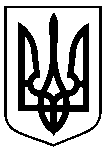 від                      №Про визначення виробників та виконавців комунальних послуг з централізованого постачання теплової енергії, гарячої води, водопостачання та водовідведення.Міський голова                                                                          О.М. ЛисенкоПавленко В. І., тел. 700-590Розіслати: Журба О.І., Павленко В.І, Клименко Ю.М., КП «Міськводоканал» Сумської міської ради, ТОВ «Сумитеплоенерго»Заступник міського голови з питань діяльності виконавчих робітЖурба О.І.Начальник правового управлінняЧайченко О.В.Начальник відділу протокольної роботи та контролюМоша Л.В.Заступник міського голови, керуючий справами виконавчого комітетуПак С.Я.